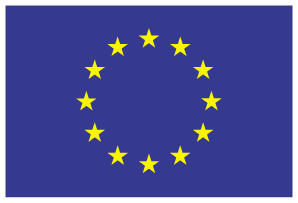 OHLÁŠENÍ ZA ÚČELEM OZNÁMENÍ PENĚŽNÍ HOTOVOSTIČlánek 4 nařízení (EU) 2018/1672 OHLÁŠENÍ ZA ÚČELEM OZNÁMENÍ PENĚŽNÍ HOTOVOSTIČlánek 4 nařízení (EU) 2018/1672 OHLÁŠENÍ ZA ÚČELEM OZNÁMENÍ PENĚŽNÍ HOTOVOSTIČlánek 4 nařízení (EU) 2018/1672 Vyplní příslušný úřadReferenční číslo1. Peněžní hotovost vstupuje do Evropské unie (EU)                       opouští EU                                                                                                                2. Údaje o ohlašovateli 2. Údaje o ohlašovateli 2. Údaje o ohlašovateli 2. Údaje o ohlašovateli 2. Údaje o ohlašovateli 2. Údaje o ohlašovateli 2. Údaje o ohlašovateli 2. Údaje o ohlašovateli 2. Údaje o ohlašovateli 2. Údaje o ohlašovateli Jméno (jména) Státní příslušnostPříjmení Osobní identifikační číslo*Osobní identifikační číslo*Pohlaví muž            žena            jiné muž            žena            jiné muž            žena            jiné muž            žena            jinéAdresa Ulice* a číslo popisné*uliceuliceulicečísloDatum narozeníDD     MM      RRRRDD     MM      RRRRDD     MM      RRRRDD     MM      RRRRObecMísto narození obecobeczemě země PSČ*Doklad totožnosti cestovní pas  ☐ občanský průkaz                                      ☐ občanský průkaz                                     ☐ jiné (uveďte) ____________Země Číslo dokladu totožnostiTelefonní číslo*Země vydáníE-mailová adresa*Datum vydáníDD     MM      RRRRDD     MM      RRRRDD     MM      RRRRDD     MM      RRRR3. Údaje o peněžní hotovosti3. Údaje o peněžní hotovosti3. Údaje o peněžní hotovosti3. Údaje o peněžní hotovosti3. Údaje o peněžní hotovosti3. Údaje o peněžní hotovostiOběživo(bankovky a mince) HodnotaHodnotaMěnaHodnotaMěnaOběživo(bankovky a mince) 1)1)3)Oběživo(bankovky a mince) 2)2)4)Převoditelné nástroje na doručitele Druh převoditelného nástroje na doručiteleDruh převoditelného nástroje na doručiteleDruh převoditelného nástroje na doručitele HodnotaMěnaPřevoditelné nástroje na doručitele Komodity používané jako vysoce likvidní prostředky k uchovávání hodnoty (tj. zlato)DruhMnožstvíCelková hmotnost (v gramech)HodnotaMěnaKomodity používané jako vysoce likvidní prostředky k uchovávání hodnoty (tj. zlato)4. Vztah k peněžní hotovosti bez doprovodu (lze označit více možností)4. Vztah k peněžní hotovosti bez doprovodu (lze označit více možností)4. Vztah k peněžní hotovosti bez doprovodu (lze označit více možností)Jste odesílatel? Ano   Vynechte oddíl 5Jste jediný příjemce? Ano   Vynechte oddíl 6Jste jediný vlastník? Ano   Vynechte oddíl 7Jste zástupce odesílatele? Ano   Vyplňte všechny oddílyJste zástupce příjemce? Ano   Vyplňte všechny oddíly5. Odesílatel peněžní hotovosti  5. Odesílatel peněžní hotovosti  5. Odesílatel peněžní hotovosti  5. Odesílatel peněžní hotovosti  5. Odesílatel peněžní hotovosti  5. Odesílatel peněžní hotovosti  5. Odesílatel peněžní hotovosti  5. Odesílatel peněžní hotovosti  5. Odesílatel peněžní hotovosti  5. Odesílatel peněžní hotovosti  5. Odesílatel peněžní hotovosti  5. Odesílatel peněžní hotovosti  Odesílatel je: Fyzická osoba   Vyplňte pododdíl 5.A Fyzická osoba   Vyplňte pododdíl 5.A Fyzická osoba   Vyplňte pododdíl 5.A Fyzická osoba   Vyplňte pododdíl 5.A Fyzická osoba   Vyplňte pododdíl 5.A Fyzická osoba   Vyplňte pododdíl 5.A Fyzická osoba   Vyplňte pododdíl 5.A☐ Právnická osoba  Vyplňte pododdíl 5.B☐ Právnická osoba  Vyplňte pododdíl 5.B☐ Právnická osoba  Vyplňte pododdíl 5.B☐ Právnická osoba  Vyplňte pododdíl 5.B5.A Odesílatel je fyzická osoba 5.A Odesílatel je fyzická osoba 5.A Odesílatel je fyzická osoba 5.A Odesílatel je fyzická osoba 5.A Odesílatel je fyzická osoba 5.A Odesílatel je fyzická osoba 5.A Odesílatel je fyzická osoba 5.A Odesílatel je fyzická osoba 5.B Odesílatel je právnická osoba5.B Odesílatel je právnická osoba5.B Odesílatel je právnická osoba5.B Odesílatel je právnická osobaJméno (jména) Jméno (jména) NázevPříjmení Příjmení Identifikační číslo (IČO)PohlavíPohlaví muž             žena            jiné muž             žena            jiné muž             žena            jiné muž             žena            jiné muž             žena            jiné muž             žena            jinéNázev rejstříkuDatum narozeníDatum narozeníDD     MM      RRRRDD     MM      RRRRDD     MM      RRRRDD     MM      RRRRDD     MM      RRRRDD     MM      RRRRZemě zápisu do rejstříkuMísto narozeníMísto narozeníobecobecobeczemě země země Daňové identifikační číslo (DIČ)*Daňové identifikační číslo (DIČ)*Doklad totožnostiDoklad totožnosti cestovní pas  cestovní pas  ☐ občanský průkaz                                      ☐ občanský průkaz                                     ☐ jiné (uveďte) ______________☐ jiné (uveďte) ______________Registrační a identifikační číslo hospodářských subjektů (EORI)*Registrační a identifikační číslo hospodářských subjektů (EORI)*Číslo dokladu totožnostiČíslo dokladu totožnostiAdresa Ulice* a číslo popisné*uliceulicečísloZemě vydáníZemě vydáníObecDatum vydáníDatum vydáníDD     MM      RRRRDD     MM      RRRRDD     MM      RRRRDD     MM      RRRRDD     MM      RRRRDD     MM      RRRRPSČ*Státní příslušnostStátní příslušnostZeměOsobní identifikační číslo*Osobní identifikační číslo*Osobní identifikační číslo*Telefonní číslo*Adresa Ulice* a číslo popisné*Adresa Ulice* a číslo popisné*uliceuliceuliceuliceulicečísloE-mailová adresa*ObecObec*Je-li relevantní nebo dostupné. Pokud není relevantní nebo dostupné, uveďte „nevztahuje se“. *Je-li relevantní nebo dostupné. Pokud není relevantní nebo dostupné, uveďte „nevztahuje se“. *Je-li relevantní nebo dostupné. Pokud není relevantní nebo dostupné, uveďte „nevztahuje se“. *Je-li relevantní nebo dostupné. Pokud není relevantní nebo dostupné, uveďte „nevztahuje se“. PSČ*PSČ**Je-li relevantní nebo dostupné. Pokud není relevantní nebo dostupné, uveďte „nevztahuje se“. *Je-li relevantní nebo dostupné. Pokud není relevantní nebo dostupné, uveďte „nevztahuje se“. *Je-li relevantní nebo dostupné. Pokud není relevantní nebo dostupné, uveďte „nevztahuje se“. *Je-li relevantní nebo dostupné. Pokud není relevantní nebo dostupné, uveďte „nevztahuje se“. Země Země *Je-li relevantní nebo dostupné. Pokud není relevantní nebo dostupné, uveďte „nevztahuje se“. *Je-li relevantní nebo dostupné. Pokud není relevantní nebo dostupné, uveďte „nevztahuje se“. *Je-li relevantní nebo dostupné. Pokud není relevantní nebo dostupné, uveďte „nevztahuje se“. *Je-li relevantní nebo dostupné. Pokud není relevantní nebo dostupné, uveďte „nevztahuje se“. Telefonní číslo*Telefonní číslo**Je-li relevantní nebo dostupné. Pokud není relevantní nebo dostupné, uveďte „nevztahuje se“. *Je-li relevantní nebo dostupné. Pokud není relevantní nebo dostupné, uveďte „nevztahuje se“. *Je-li relevantní nebo dostupné. Pokud není relevantní nebo dostupné, uveďte „nevztahuje se“. *Je-li relevantní nebo dostupné. Pokud není relevantní nebo dostupné, uveďte „nevztahuje se“. E-mailová adresa*E-mailová adresa**Je-li relevantní nebo dostupné. Pokud není relevantní nebo dostupné, uveďte „nevztahuje se“. *Je-li relevantní nebo dostupné. Pokud není relevantní nebo dostupné, uveďte „nevztahuje se“. *Je-li relevantní nebo dostupné. Pokud není relevantní nebo dostupné, uveďte „nevztahuje se“. *Je-li relevantní nebo dostupné. Pokud není relevantní nebo dostupné, uveďte „nevztahuje se“. 6. Příjemce nebo zamýšlený příjemce peněžní hotovosti6. Příjemce nebo zamýšlený příjemce peněžní hotovosti6. Příjemce nebo zamýšlený příjemce peněžní hotovosti6. Příjemce nebo zamýšlený příjemce peněžní hotovosti6. Příjemce nebo zamýšlený příjemce peněžní hotovosti6. Příjemce nebo zamýšlený příjemce peněžní hotovosti6. Příjemce nebo zamýšlený příjemce peněžní hotovosti6. Příjemce nebo zamýšlený příjemce peněžní hotovosti6. Příjemce nebo zamýšlený příjemce peněžní hotovosti6. Příjemce nebo zamýšlený příjemce peněžní hotovosti6. Příjemce nebo zamýšlený příjemce peněžní hotovosti6. Příjemce nebo zamýšlený příjemce peněžní hotovosti6. Příjemce nebo zamýšlený příjemce peněžní hotovostiExistuje jediný příjemce?     ☐  Ano, jediným příjemcem je fyzická osoba☐  Ano, jediným příjemcem je fyzická osoba☐  Ano, jediným příjemcem je fyzická osoba☐  Ano, jediným příjemcem je fyzická osoba☐  Ano, jediným příjemcem je fyzická osoba☐  Ano, jediným příjemcem je fyzická osoba☐  Ano, jediným příjemcem je fyzická osoba Vyplňte pododdíl 6.A Vyplňte pododdíl 6.A Vyplňte pododdíl 6.A Vyplňte pododdíl 6.A Vyplňte pododdíl 6.AExistuje jediný příjemce?     ☐   Ano, jediným příjemcem je právnická osoba☐   Ano, jediným příjemcem je právnická osoba☐   Ano, jediným příjemcem je právnická osoba☐   Ano, jediným příjemcem je právnická osoba☐   Ano, jediným příjemcem je právnická osoba☐   Ano, jediným příjemcem je právnická osoba☐   Ano, jediným příjemcem je právnická osoba Vyplňte pododdíl 6.B         Vyplňte pododdíl 6.B         Vyplňte pododdíl 6.B         Vyplňte pododdíl 6.B         Vyplňte pododdíl 6.B        Existuje jediný příjemce?     ☐   Ne, existuje více příjemců nebo zamýšlených příjemců☐   Ne, existuje více příjemců nebo zamýšlených příjemců☐   Ne, existuje více příjemců nebo zamýšlených příjemců☐   Ne, existuje více příjemců nebo zamýšlených příjemců☐   Ne, existuje více příjemců nebo zamýšlených příjemců☐   Ne, existuje více příjemců nebo zamýšlených příjemců☐   Ne, existuje více příjemců nebo zamýšlených příjemcůVyplňte celkový počet příjemců (nebo zamýšlených příjemců) a údaje o nich uveďte v doplňkových listech. Vyplňte celkový počet příjemců (nebo zamýšlených příjemců) a údaje o nich uveďte v doplňkových listech. Vyplňte celkový počet příjemců (nebo zamýšlených příjemců) a údaje o nich uveďte v doplňkových listech. Celkový počet příjemců (nebo zamýšlených příjemců)6.A Jediným příjemcem je fyzická osoba6.A Jediným příjemcem je fyzická osoba6.A Jediným příjemcem je fyzická osoba6.A Jediným příjemcem je fyzická osoba6.A Jediným příjemcem je fyzická osoba6.A Jediným příjemcem je fyzická osoba6.A Jediným příjemcem je fyzická osoba6.B Jediným příjemcem je právnická osoba6.B Jediným příjemcem je právnická osoba6.B Jediným příjemcem je právnická osoba6.B Jediným příjemcem je právnická osoba6.B Jediným příjemcem je právnická osoba6.B Jediným příjemcem je právnická osobaJméno (jména) NázevNázevPříjmení Identifikační číslo (IČO)Identifikační číslo (IČO)Pohlaví  muž             žena            jiné  muž             žena            jiné  muž             žena            jiné  muž             žena            jiné  muž             žena            jiné  muž             žena            jinéNázev rejstříkuNázev rejstříkuDatum narozeníDD     MM      RRRRDD     MM      RRRRDD     MM      RRRRDD     MM      RRRRDD     MM      RRRRDD     MM      RRRRZemě zápisu do rejstříkuZemě zápisu do rejstříkuMísto narození obecobecobeczemě země země Daňové identifikační číslo (DIČ)*Daňové identifikační číslo (DIČ)*Daňové identifikační číslo (DIČ)*Doklad totožnosti cestovní pas  cestovní pas  ☐ občanský průkaz                                      ☐ občanský průkaz                                     ☐ jiné (uveďte) ______________☐ jiné (uveďte) ______________Registrační a identifikační číslo hospodářských subjektů (EORI)*Registrační a identifikační číslo hospodářských subjektů (EORI)*Registrační a identifikační číslo hospodářských subjektů (EORI)*Číslo dokladu totožnostiAdresa Ulice* a číslo popisné*Adresa Ulice* a číslo popisné*uliceuliceulicečísloZemě vydáníObecObecDatum vydáníDD     MM      RRRRDD     MM      RRRRDD     MM      RRRRDD     MM      RRRRDD     MM      RRRRDD     MM      RRRRPSČ*PSČ*Státní příslušnostZeměZeměOsobní identifikační číslo*Osobní identifikační číslo*Telefonní číslo*Telefonní číslo*Adresa Ulice* a číslo popisné*uliceuliceuliceuliceulicečísloE-mailová adresa*E-mailová adresa*ObecPSČ*Země Telefonní číslo*E-mailová adresa*7. Vlastník peněžní hotovosti7. Vlastník peněžní hotovosti7. Vlastník peněžní hotovosti7. Vlastník peněžní hotovosti7. Vlastník peněžní hotovosti7. Vlastník peněžní hotovosti7. Vlastník peněžní hotovosti7. Vlastník peněžní hotovosti7. Vlastník peněžní hotovosti7. Vlastník peněžní hotovosti7. Vlastník peněžní hotovosti7. Vlastník peněžní hotovosti7. Vlastník peněžní hotovosti7. Vlastník peněžní hotovosti7. Vlastník peněžní hotovostiExistuje jediný vlastník?     ☐ Ano, jediným vlastníkem je odesílatel☐ Ano, jediným vlastníkem je odesílatel☐ Ano, jediným vlastníkem je odesílatel☐ Ano, jediným vlastníkem je odesílatel☐ Ano, jediným vlastníkem je odesílatel☐ Ano, jediným vlastníkem je odesílatel☐ Ano, jediným vlastníkem je odesílatel Přejděte k oddílu 8 Přejděte k oddílu 8 Přejděte k oddílu 8 Přejděte k oddílu 8 Přejděte k oddílu 8 Přejděte k oddílu 8 Přejděte k oddílu 8Existuje jediný vlastník?     ☐ Ano, jediným vlastníkem je jediný příjemce☐ Ano, jediným vlastníkem je jediný příjemce☐ Ano, jediným vlastníkem je jediný příjemce☐ Ano, jediným vlastníkem je jediný příjemce☐ Ano, jediným vlastníkem je jediný příjemce☐ Ano, jediným vlastníkem je jediný příjemce☐ Ano, jediným vlastníkem je jediný příjemce Přejděte k oddílu 8 Přejděte k oddílu 8 Přejděte k oddílu 8 Přejděte k oddílu 8 Přejděte k oddílu 8 Přejděte k oddílu 8 Přejděte k oddílu 8Existuje jediný vlastník?     ☐  Ano, jediným vlastníkem je jiná fyzická osoba☐  Ano, jediným vlastníkem je jiná fyzická osoba☐  Ano, jediným vlastníkem je jiná fyzická osoba☐  Ano, jediným vlastníkem je jiná fyzická osoba☐  Ano, jediným vlastníkem je jiná fyzická osoba☐  Ano, jediným vlastníkem je jiná fyzická osoba☐  Ano, jediným vlastníkem je jiná fyzická osoba Vyplňte pododdíl 7.A Vyplňte pododdíl 7.A Vyplňte pododdíl 7.A Vyplňte pododdíl 7.A Vyplňte pododdíl 7.A Vyplňte pododdíl 7.A Vyplňte pododdíl 7.AExistuje jediný vlastník?      Ano, jediným vlastníkem je jiná právnická osoba Ano, jediným vlastníkem je jiná právnická osoba Ano, jediným vlastníkem je jiná právnická osoba Ano, jediným vlastníkem je jiná právnická osoba Ano, jediným vlastníkem je jiná právnická osoba Ano, jediným vlastníkem je jiná právnická osoba Ano, jediným vlastníkem je jiná právnická osoba Vyplňte pododdíl 7.B Vyplňte pododdíl 7.B Vyplňte pododdíl 7.B Vyplňte pododdíl 7.B Vyplňte pododdíl 7.B Vyplňte pododdíl 7.B Vyplňte pododdíl 7.BExistuje jediný vlastník?     ☐ Ne, existuje více vlastníků☐ Ne, existuje více vlastníků☐ Ne, existuje více vlastníků☐ Ne, existuje více vlastníků☐ Ne, existuje více vlastníků☐ Ne, existuje více vlastníků☐ Ne, existuje více vlastníků Vyplňte celkový počet vlastníků a údaje o nich uveďte v doplňkových listech. Vyplňte celkový počet vlastníků a údaje o nich uveďte v doplňkových listech. Vyplňte celkový počet vlastníků a údaje o nich uveďte v doplňkových listech. Vyplňte celkový počet vlastníků a údaje o nich uveďte v doplňkových listech. Vyplňte celkový počet vlastníků a údaje o nich uveďte v doplňkových listech.Celkový počet vlastníků7.A Jediným vlastníkem je fyzická osoba7.A Jediným vlastníkem je fyzická osoba7.A Jediným vlastníkem je fyzická osoba7.A Jediným vlastníkem je fyzická osoba7.A Jediným vlastníkem je fyzická osoba7.A Jediným vlastníkem je fyzická osoba7.A Jediným vlastníkem je fyzická osoba7.A Jediným vlastníkem je fyzická osoba7.A Jediným vlastníkem je fyzická osoba7.A Jediným vlastníkem je fyzická osoba7.B. Jediným vlastníkem je právnická osoba7.B. Jediným vlastníkem je právnická osoba7.B. Jediným vlastníkem je právnická osoba7.B. Jediným vlastníkem je právnická osoba7.B. Jediným vlastníkem je právnická osobaJméno (jména) Jméno (jména) NázevNázevPříjmení Příjmení Identifikační číslo (IČO)Identifikační číslo (IČO)PohlavíPohlaví muž             žena            jiné muž             žena            jiné muž             žena            jiné muž             žena            jiné muž             žena            jiné muž             žena            jiné muž             žena            jinéNázev rejstříkuNázev rejstříkuDatum narozeníDatum narozeníDD     MM      RRRRDD     MM      RRRRDD     MM      RRRRDD     MM      RRRRDD     MM      RRRRDD     MM      RRRRDD     MM      RRRRZemě zápisu do rejstříkuZemě zápisu do rejstříkuMísto narození Místo narození obecobecobeczemě země země země Daňové identifikační číslo (DIČ)*Daňové identifikační číslo (DIČ)*Daňové identifikační číslo (DIČ)*Doklad totožnostiDoklad totožnosti cestovní pas  cestovní pas  ☐ občanský průkaz                                      ☐ občanský průkaz                                     ☐ jiné (uveďte) ______________☐ jiné (uveďte) ______________☐ jiné (uveďte) ______________Registrační a identifikační číslo hospodářských subjektů (EORI)*Registrační a identifikační číslo hospodářských subjektů (EORI)*Registrační a identifikační číslo hospodářských subjektů (EORI)*Číslo dokladu totožnostiČíslo dokladu totožnostiAdresa Ulice* a číslo popisné*Adresa Ulice* a číslo popisné*uliceuliceulicečísloZemě vydáníZemě vydáníObecObecDatum vydáníDatum vydáníDD     MM      RRRRDD     MM      RRRRDD     MM      RRRRDD     MM      RRRRDD     MM      RRRRDD     MM      RRRRDD     MM      RRRRPSČ*PSČ*Státní příslušnostStátní příslušnostZeměZeměOsobní identifikační číslo*Osobní identifikační číslo*Osobní identifikační číslo*Telefonní číslo*Telefonní číslo*Adresa Ulice* a číslo popisné*Adresa Ulice* a číslo popisné*uliceuliceuliceuliceulicečísločísloE-mailová adresa*E-mailová adresa*ObecObec*Je-li relevantní nebo dostupné. Pokud není relevantní nebo dostupné, uveďte „nevztahuje se“.*Je-li relevantní nebo dostupné. Pokud není relevantní nebo dostupné, uveďte „nevztahuje se“.*Je-li relevantní nebo dostupné. Pokud není relevantní nebo dostupné, uveďte „nevztahuje se“.*Je-li relevantní nebo dostupné. Pokud není relevantní nebo dostupné, uveďte „nevztahuje se“.*Je-li relevantní nebo dostupné. Pokud není relevantní nebo dostupné, uveďte „nevztahuje se“.*Je-li relevantní nebo dostupné. Pokud není relevantní nebo dostupné, uveďte „nevztahuje se“.PSČ*PSČ**Je-li relevantní nebo dostupné. Pokud není relevantní nebo dostupné, uveďte „nevztahuje se“.*Je-li relevantní nebo dostupné. Pokud není relevantní nebo dostupné, uveďte „nevztahuje se“.*Je-li relevantní nebo dostupné. Pokud není relevantní nebo dostupné, uveďte „nevztahuje se“.*Je-li relevantní nebo dostupné. Pokud není relevantní nebo dostupné, uveďte „nevztahuje se“.*Je-li relevantní nebo dostupné. Pokud není relevantní nebo dostupné, uveďte „nevztahuje se“.*Je-li relevantní nebo dostupné. Pokud není relevantní nebo dostupné, uveďte „nevztahuje se“.Země Země *Je-li relevantní nebo dostupné. Pokud není relevantní nebo dostupné, uveďte „nevztahuje se“.*Je-li relevantní nebo dostupné. Pokud není relevantní nebo dostupné, uveďte „nevztahuje se“.*Je-li relevantní nebo dostupné. Pokud není relevantní nebo dostupné, uveďte „nevztahuje se“.*Je-li relevantní nebo dostupné. Pokud není relevantní nebo dostupné, uveďte „nevztahuje se“.*Je-li relevantní nebo dostupné. Pokud není relevantní nebo dostupné, uveďte „nevztahuje se“.*Je-li relevantní nebo dostupné. Pokud není relevantní nebo dostupné, uveďte „nevztahuje se“.Telefonní číslo*Telefonní číslo**Je-li relevantní nebo dostupné. Pokud není relevantní nebo dostupné, uveďte „nevztahuje se“.*Je-li relevantní nebo dostupné. Pokud není relevantní nebo dostupné, uveďte „nevztahuje se“.*Je-li relevantní nebo dostupné. Pokud není relevantní nebo dostupné, uveďte „nevztahuje se“.*Je-li relevantní nebo dostupné. Pokud není relevantní nebo dostupné, uveďte „nevztahuje se“.*Je-li relevantní nebo dostupné. Pokud není relevantní nebo dostupné, uveďte „nevztahuje se“.*Je-li relevantní nebo dostupné. Pokud není relevantní nebo dostupné, uveďte „nevztahuje se“.E-mailová adresa*E-mailová adresa**Je-li relevantní nebo dostupné. Pokud není relevantní nebo dostupné, uveďte „nevztahuje se“.*Je-li relevantní nebo dostupné. Pokud není relevantní nebo dostupné, uveďte „nevztahuje se“.*Je-li relevantní nebo dostupné. Pokud není relevantní nebo dostupné, uveďte „nevztahuje se“.*Je-li relevantní nebo dostupné. Pokud není relevantní nebo dostupné, uveďte „nevztahuje se“.*Je-li relevantní nebo dostupné. Pokud není relevantní nebo dostupné, uveďte „nevztahuje se“.*Je-li relevantní nebo dostupné. Pokud není relevantní nebo dostupné, uveďte „nevztahuje se“.8. Ekonomický původ a zamýšlené použití peněžní hotovosti (v pododdílech 8.A a 8.B lze zaškrtnout více možností)8. Ekonomický původ a zamýšlené použití peněžní hotovosti (v pododdílech 8.A a 8.B lze zaškrtnout více možností)8.A Ekonomický původ (tento pododdíl vyplňte, pokud existuje pouze jeden vlastník. Existuje-li více vlastníků, je nutno uvést tyto informace v doplňkových listech. V tom případě zaškrtněte políčko „Jiné“ a napište „doplňkové listy“.)8.B Zamýšlené použití (tento pododdíl vyplňte, pokud existuje pouze jeden příjemce. Existuje-li více příjemců, je nutno uvést tyto informace v doplňkových listech. V tom případě zaškrtněte políčko „Jiné“ a napište „doplňkové listy“.) Výnosy z pracovní činnosti (mzda, důchod, příjem z podnikání atd.) Kapitálové výnosy (dividendy, investiční zisky, úrok, pojistné plnění atd.) Prodej nemovitosti Prodej movité věci Úvěr poskytnutý fyzickou osobou Úvěr poskytnutý právnickou osobou (úvěrovou institucí, bankou nebo společností) Loterie / hazardní hry Dar/příspěvek Dědictví Přeprava mezi finančními institucemi Jiné (uveďte)______________________________________________ Výdaje na pracovní činnost (platy, investiční podnikání atd.) Kapitálové investice (vklady na bankovní účet, platby pojistného atd.) Prostředky na nákup nemovitosti Prostředky na nákup movité věci Splátka úvěru poskytnutého fyzickou osobou Splátka úvěru poskytnutého právnickou osobou (úvěrovou institucí, bankou nebo společností) Loterie / hazardní hry  Charita Hotovost pro velitele plavidla / palubní hotovost Přeprava mezi finančními institucemiJiné (uveďte) _______________________________________________________9. Podpis 9. Podpis 9. Podpis 9. Podpis Prohlašuji, že všechny mnou uvedené údaje jsou správné. Jsem si vědom(a) toho, že jsou-li poskytnuté informace nesprávné nebo neúplné, nepovažuje se oznamovací povinnost za splněnou a mohou mi být uděleny sankce podle platných vnitrostátních právních předpisů.Prohlašuji, že všechny mnou uvedené údaje jsou správné. Jsem si vědom(a) toho, že jsou-li poskytnuté informace nesprávné nebo neúplné, nepovažuje se oznamovací povinnost za splněnou a mohou mi být uděleny sankce podle platných vnitrostátních právních předpisů.Prohlašuji, že všechny mnou uvedené údaje jsou správné. Jsem si vědom(a) toho, že jsou-li poskytnuté informace nesprávné nebo neúplné, nepovažuje se oznamovací povinnost za splněnou a mohou mi být uděleny sankce podle platných vnitrostátních právních předpisů.PodpisDatumDD     MM      RRRRDD     MM      RRRRPodpisMísto obeczeměPodpisCelkový počet použitých doplňkových listůJméno a příjmení podepisující osobyPožaduji potvrzenou kopii Ano    Ano   Jméno a příjmení podepisující osobyVyplní příslušný úřad Vyplní příslušný úřad Vyplní příslušný úřad Vyplní příslušný úřad Druh dopravy poštovní balík  kurýrní služba letecká nákladní doprava lodní nákladní doprava silniční nákladní doprava železniční nákladní doprava jiné poštovní balík  kurýrní služba letecká nákladní doprava lodní nákladní doprava silniční nákladní doprava železniční nákladní doprava jinéPodpis a razítko příslušného orgánuZemě zahájení přepravyPodpis a razítko příslušného orgánuZemě určeníPodpis a razítko příslušného orgánuCelní prohlášeníAno     NeAno     NePodpis a razítko příslušného orgánuCelní prohlášení čísloPodpis a razítko příslušného orgánuCelní úřad, který provedl kontrolu Celní úřad, který provedl kontrolu 